               CURSO DE ENGENHARIA CIVIL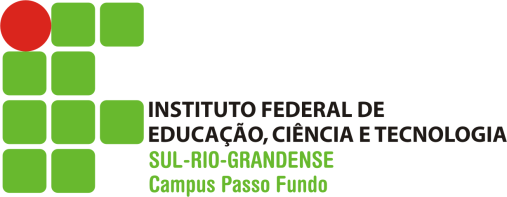 Disciplina:  SEGURANÇA DO TRABALHOProf. Me. José Henrique BassaniNomes: ________________________________________________________________________________________________________________________________TRABALHO: CHECK LIST APLICADO EM OBRA REFERENTE A NR-18 INSTRUÇÕES GERAISFormação de grupos: foi feita em sala de aula em consenso com os presentes. Os alunos ausentes foram em parte contatados pelos presentes e alguns foram incorporados em grupos. Os ausentes e sem contato foram inseridos de forma aleatória em outros grupos e desta forma deverão desenvolver o trabalho. Assim, resultaram os seguintes grupos (informar ao professor, os grupos que forem formados, para registro).Caso algum aluno encontre dificuldade em formar grupo, o trabalho pode ser feito de forma individual.Buscar no Google modelos de Check List da NR-18. Observar que alguns são muito detalhados. Vale a pena olhar vários deles, a forma com que é possível produzir um check list até o ponto de que o grupo defina qual dos modelos apresentados parece produzir um modelo adequado e prático para ser utilizado.A partir da escolha do modelo, fazer a leitura da NR-18 ao mesmo tempo em que a leitura do Check List é feita. Perceber quais as frases podem ser mantidas, eventualmente todas. Algumas frases podem ser suprimidas caso o grupo opine desta forma. Ao final restará o Check List “Do grupo”. Importante verificar que não temos ao certo em que momento foi produzido o Check List, visto que a NR tem recebido atualizações, sendo a última de 2020. A conferência e leitura conjunta permite identificar eventuais desatualizações no modelo de check list adotado.Escolher uma (ou mais) obras para aplicação do Check List, indicando na coluna adequada as conformidades se sim, não, não se aplica, ou “observações”.A data limite para aplicação nas obras é 10 de junho, para revisão e impressão para ser entregue na aula do dia 18 de junho.RECOMENDAÇÕES PARA A REALIZAÇÃO DO TRABALHO EM OBRA DE CONSTRUÇÃOApresentar-se ao responsável pela obra, dizendo que é estudante de Engenharia Civil no IFSul.Percorrer a obra seguindo o roteiro do Check List.Ao fazer perguntas constantes no Check List não faça comentários caso a obra não atenda o previsto. Lembre-se que pode ocorrer que o modelo de Check List encontrado e escolhido na internet pode não ser exatamente adequado à obra que você está visitando.As questões do Check List não existentes, ficam em branco, ou faça a inserção da resposta que lhe pareça mais adequada, para que em aula, façamos a análise.Após o levantamento, agradeça aos responsáveis pela permissão da visita seu agradecimento.Faça a apropriação dos resultados no formulário que será entregue para atribuição de nota pelo professor.Insira OBRIGATORIAMENTE um parágrafo ao final, em forma de CONCLUSÃO, dizendo o que foi possível aprender com esta tarefa e sua impressão sobre o que ela contribuiu em seu aprendizado.